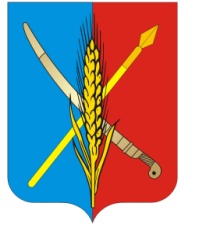 АДМИНИСТРАЦИЯВасильево-Ханжоновского сельского поселенияНеклиновского района Ростовской областиПОСТАНОВЛЕНИЕ"05" июля 2022г.   	                         №  24                 с. Васильево-ХанжоновкаОб утверждении Порядка и сроков составления проекта  бюджета Васильево-Ханжоновского сельского поселения Неклиновского района на 2023 год и на плановый период 2024 и 2025 годовВ соответствии со статьями 169, 184 Бюджетного кодекса Российской Федерации и решением Собрания депутатов Васильево-Ханжоновского сельского поселения от 29.04.2022 года № 33 «Об утверждении Положения о бюджетном процессе в Васильево-Ханжоновском сельском поселении», в целях обеспечения составления проекта  бюджета Васильево-Ханжоновского сельского поселения Неклиновского района на 2023 год и на плановый период 2024 и 2025 годов Администрация Васильево-Ханжоновского сельского поселения ПОСТАНОВЛЯЮ:1. Утвердить Порядок и сроки составления проекта  бюджета Васильево-Ханжоновского сельского поселения Неклиновского района на 2023 год и на плановый период 2024 и 2025 годов согласно приложению.2. Администрации Васильево-Ханжоновского сельского поселения обеспечить выполнение мероприятий, предусмотренных приложением к настоящему постановлению.3. Настоящее постановление вступает в силу со дня его официального опубликования.4. Контроль за выполнением настоящего постановления оставляю за собой.Глава  АдминистрацииВасильево-Ханжоновскогосельского поселения						                      С.Н. ЗацарнаяПриложение к постановлению Администрации Васильево-Ханжоновского сельского поселения ПОРЯДОКи сроки составления проекта  бюджета Васильево-Ханжоновского сельского поселения Неклиновского районана 2023 год и на плановый период 2024 и 2025 годов№п/пСодержание мероприятийСрок исполненияОтветственный исполнитель12341.Разработка и представление в сектор экономики и финансов Администрации Васильево-Ханжоновского сельского поселения прогноза поступлений налоговых и неналоговых доходов  бюджета по кодам классификации доходов бюджетов бюджетной системы Российской Федерации на 2023 – 2025 годы и его обоснования по утвержденным формамдо 30 июля 2022 г.Старший инспектор Смалий А.А.2.Разработка и представление в Администрацию Васильево-Ханжоновского сельского экономических показателей, исходных данных и сведений, необходимых для составления проекта бюджета Васильево-Ханжоновского сельского поселения и прогноза бюджета Васильево-Ханжоновского сельского поселения  на 2023 – 2025 годы в части налоговых и неналоговых доходов по формам, установленным министерством финансов Ростовской областидо 30 июля 2022 г.Старший инспектор Смалий А.А.3.Представление в Администрацию Васильево-Ханжоновского сельского поселения прогноза показателя среднемесячной начисленной заработной платы наемных работников в организациях, у индивидуальных предпринимателей и физических лиц (среднемесячного дохода от трудовой деятельности) по Васильево-Ханжоновскому сельскому поселению на 2023 – 2025 годыдо 30 июля 2022 г.Ведущий специалист Юрченко И.Г.4.Разработка и представление в Администрацию Васильево-Ханжоновского сельского поселения информации о предельной штатной численности органов местного самоуправления Васильево-Ханжоновского сельского поселения на 2023 – 2025 годы по главным распорядителям средств бюджета Васильево-Ханжоновского сельского поселения Неклиновского района, согласованной с Главой Администрации Васильево-Ханжоновского сельского поселениядо 20 июля 2022 г.Главный специалист Ткачева Е.Н.5.Представление в Администрацию Васильево-Ханжоновского сельского поселения предложений для формирования предельных показателей расходов  бюджета Васильево-Ханжоновского сельского поселения на 2023  год и на плановый период 2024 и 2025 годов по формам, установленным распоряжением Администрации Васильево-Ханжоновского сельского поселения о методике и порядке планирования бюджетных ассигнований  бюджета Васильево-Ханжоновского сельского поселения Неклиновского районадо 25 августа 2022 г.Ведущий специалист Демьяненко А.А.Главный бухгалтер Толкачева В.С.Ведущий специалист Юрченко И.Г.6.Согласование с главными распорядителями средств бюджета Неклиновского района объемов субсидий на софинансирование расходных обязательств, возникающих при выполнении полномочий органов местного самоуправления по вопросам местного значения, с предоставлением подтверждений о выделении собственных средств: на 2023 – 2024 годы – выписки из решения о местном бюджете на 2022 – 2024 годы, на 2025 год – правового акта администрации муниципального образования о включении в бюджет муниципального образования на 2023 – 2025 годы собственных средств на софинансирование субсидий областного бюджетадо 25 июля 2022 г.Главные распорядители средств бюджета Васильево-Ханжоновского сельского поселения Неклиновского района7.Рассмотрение Администрацией Васильево-Ханжоновского сельского поселения нормативов штатной численности муниципальных служащих аппарата Администрации Васильево-Ханжоновского сельского поселения на 2023 – 2025 годыдо 15 августа 2022 г.Главный специалист Ткачева Е.Н.8.Проведение оценки налоговых расходов Васильево-Ханжоновского сельского поселениядо 20 августа 2022г.Старший инспектор Смалий А.А.9.Подготовка проекта распоряжения Администрации Васильево-Ханжоновского сельского поселения «О прогнозе социально-экономического развития Васильево-Ханжоновского сельского поселения на 2023 – 2025 годы» до 01 октября 2022 г.Ведущий специалист Юрченко И.Г.10.Подготовка проекта постановления Администрации Васильево-Ханжоновского сельского поселения об утверждении Бюджетного прогноза Васильево-Ханжоновского сельского поселения на период 2023-2036 годовдо 1 сентября 2022 г.Ведущий специалист Демьяненко А.А.11.Формирование и представление Главе Администрации Васильево-Ханжоновского сельского поселения параметров бюджета Васильево-Ханжоновского сельского поселения на 2023 год и на плановый период 2024 и 2025 годов, подготовленных на основе:прогноза поступлений доходов с учетом данных главных администраторов доходов бюджета поселения;предельных показателей расходов бюджета поселениядо 1 ноября 2022 г.Ведущий специалист Демьяненко А.А.12.Доведение до главных распорядителей средств бюджета поселения предельных показателей расходов  бюджета Васильево-Ханжоновского сельского поселения на 2023 год и на плановый период 2024 и 2025 годовдо 05 ноября 2022 г.Ведущий специалист Демьяненко А.А.13.Подготовка проекта постановления Администрации Васильево-Ханжоновского сельского поселения «Об основных направлениях бюджетной и налоговой политики Васильево-Ханжоновского сельского поселения на 2023 – 2025 годы»до 15 октября 2022 г.Ведущий специалист Демьяненко А.А.14.Согласование с начальником отдела экономики и финансов проектов муниципальных программ Васильево-Ханжоновского сельского поселения, предлагаемых к реализации начиная с 2022 года, а также проектов изменений в ранее утвержденные муниципальные программы Васильево-Ханжоновского сельского поселениядо 7 октября 2022 г.ответственные исполнители муниципальных программ Васильево-Ханжоновского сельского поселения15.Формирование электронных документов для составления проекта бюджета Васильево-Ханжоновского сельского поселения Неклиновского района на 2023 год и на плановый период 2024 и 2025 годов в информационной системе «АЦК-Планирование» Единой автоматизированной системы управления общественными финансами в Ростовской области, с приложением обоснований бюджетных ассигнований по формам, установленным распоряжением Администрации Васильево-Ханжоновского сельского поселения о методике и порядке планирования бюджетных ассигнований  бюджета Васильево-Ханжоновского сельского поселениядо 5 ноября 2022 г.Ведущий специалист Демьяненко А.А.16.Подготовка проекта распоряжения Администрации Васильево-Ханжоновского сельского поселения «О предварительных итогах социально-экономического развития Васильево-Ханжоновского сельского поселения за 8 месяцев 2022 г. и ожидаемых итогах социально-экономического развития Васильево-Ханжоновского сельского поселения за 2022 год»до 20 октября 2022 г.Ведущий специалист Юрченко И.Г.17.Представление в отдел экономики и финансов Администрации Васильево-Ханжоновского сельского поселения паспортов муниципальных программ Платовского сельского поселения (проектов изменений в указанные паспорта)до 30 октября 2022 г.ответственные исполнители муниципальных программ Васильево-Ханжоновского сельского поселения18.Подготовка и представление в Администрацию Васильево-Ханжоновского сельского поселения  для внесения в Собрание депутатов Васильево-Ханжоновского сельского поселения следующих проектов решений:«О бюджете Васильево-Ханжоновского сельского поселения Неклиновского района на 2023 год и на плановый период 2024 и 2025 годов» «О Прогнозном плане (программе) приватизации муниципального имущества Васильево-Ханжоновского сельского поселения на 2023 год и на плановый период 2024 и 2025 годов»до 15 ноября 2022 г.до 15 ноября 2022 г.Ведущий специалист Демьяненко А.А.